Publicado en Madrid el 16/04/2019 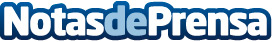 Worldline integra tecnología biométrica para aumentar la seguridad de la autenticación en la banca onlineequensWorldline, filial de Worldline [Euronext: WLN], líder europeo en medios de pago y servicios transaccionales, ha evolucionado su solución de WL Trusted Authentication añadiendo opciones de autenticación biométricas, basadas en huella dactilar y reconocimiento facial, faceIDDatos de contacto:Maria de la Plaza620 059 329Nota de prensa publicada en: https://www.notasdeprensa.es/worldline-integra-tecnologia-biometrica-para Categorias: Finanzas Madrid Software Ciberseguridad Innovación Tecnológica http://www.notasdeprensa.es